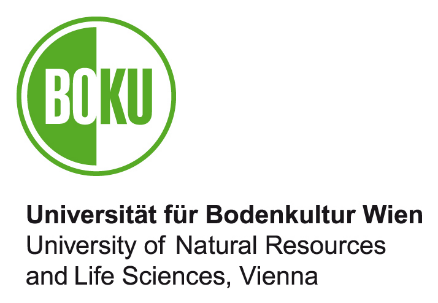 An denArbeitskreis für GleichbehandlungsfragenUniversität für Bodenkultur WienGregor-Mendel-Straße 331180 WienInge Dirmhirn - Förderpreis für gender- und/oder diversityspezifische Bachelor-, Master/Diplomarbeiten und Dissertationen  an der Universität für Bodenkultur Wien 2019AntragsformularDem Antrag beigefügt sind folgende Beilagen:Curriculum vitaeDie vollständige Arbeit inkl. DeckblattEine Zusammenfassung der Arbeit in deutscher und englischer Sprache (je maximal 5.000 Zeichen inkl. Leerzeichen) Begründung durch die Antragstellerin bzw. den Antragsteller, warum die Arbeit den Kriterien des ausgeschriebenen Preises –Auseinandersetzung mit gender- und/oder diversityspezifischen Fragestellungen– entsprichtBescheid über die Verleihung des entsprechenden akademischen Grades (in Kopie)Bewertungsbogen der Bachelorarbeit bzw. Bewertungsbögen Defensio Master/Diplomarbeit und Masterarbeit bzw. Rigorosenzeugnis bei Dissertation (in Kopie)Stellungnahme der bzw. des für die eingereichte Arbeit zuständigen Betreuerin bzw. zuständigen Betreuers bezüglich der Eignung der Arbeit für die Verleihung des PreisesAnträge auf Verleihung des Preises können bis spätestens 25. November 2019 ausschließlich in elektronischer/digitalisierter Form als PDF-Dokumente per Mail eingereicht werden. Die Einreichung ist zu senden an: akglboku@boku.ac.at Die AntragstellerInnen erhalten eine Antragsbestätigung per E-mail.Titel der Bachelor-, Master/Diplomarbeit, Dissertation: Bachelorarbeit    Diplomarbeit    Masterarbeit    DissertationAntragsteller/inAnredeTitelTitelNachnameVornameVornameGeburtsdatum (TT/MM/JJ)WohnadresseStraße:      PLZ: Ort:Email:Telefon:Telefon:Prüfungsfach / wissenschaftliches Fach, dem die Bachelor-, Master/Diplomarbeit bzw. Dissertation zuzuordnen ist:Datum der Verleihung des entsprechenden akademischen Grades (Datum des Verleihungsbescheids):      Angaben zu Betreuerin/Betreuer der Bachelor-, Master/Diplomarbeit bzw. DissertationBetreuerIn Nachname, Vorname, akad. Titel, Fachbereich, Institut / Department:MitbetreuerIn Nachname, Vorname, akad. Titel, Fachbereich, Institut / Department:Bankdaten der/des Antragsteller/in/s :Name der Bank:      BLZ:                                                                IBAN:      Kontonummer:                                             BIC:      Erklärung der Antragsteller/inIch bestätige mit meiner Unterschrift die Vollständigkeit und Richtigkeit der Angaben und nehme zur Kenntnis, dass unrichtigen Angaben die Rückzahlung des zuerkannten Förderpreises nach sich ziehen. Ort, Datum                                                          Unterschrift der/des Antragsteller/in/s